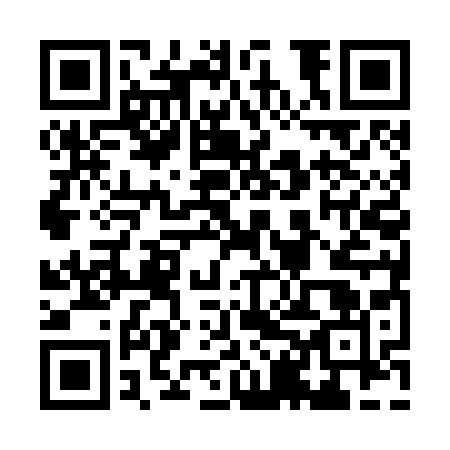 Ramadan times for Craig Springs, Mississippi, USAMon 11 Mar 2024 - Wed 10 Apr 2024High Latitude Method: Angle Based RulePrayer Calculation Method: Islamic Society of North AmericaAsar Calculation Method: ShafiPrayer times provided by https://www.salahtimes.comDateDayFajrSuhurSunriseDhuhrAsrIftarMaghribIsha11Mon6:036:037:111:054:287:017:018:0912Tue6:016:017:091:054:287:027:028:1013Wed6:006:007:081:054:297:037:038:1014Thu5:595:597:071:054:297:037:038:1115Fri5:575:577:051:044:297:047:048:1216Sat5:565:567:041:044:307:057:058:1317Sun5:555:557:031:044:307:067:068:1418Mon5:535:537:011:044:307:067:068:1419Tue5:525:527:001:034:307:077:078:1520Wed5:505:506:591:034:317:087:088:1621Thu5:495:496:571:034:317:087:088:1722Fri5:485:486:561:024:317:097:098:1823Sat5:465:466:551:024:317:107:108:1824Sun5:455:456:531:024:317:117:118:1925Mon5:435:436:521:014:327:117:118:2026Tue5:425:426:511:014:327:127:128:2127Wed5:415:416:491:014:327:137:138:2228Thu5:395:396:481:014:327:147:148:2229Fri5:385:386:471:004:327:147:148:2330Sat5:365:366:451:004:327:157:158:2431Sun5:355:356:441:004:337:167:168:251Mon5:335:336:4312:594:337:177:178:262Tue5:325:326:4112:594:337:177:178:273Wed5:315:316:4012:594:337:187:188:284Thu5:295:296:3912:584:337:197:198:285Fri5:285:286:3712:584:337:197:198:296Sat5:265:266:3612:584:337:207:208:307Sun5:255:256:3512:584:337:217:218:318Mon5:235:236:3412:574:337:227:228:329Tue5:225:226:3212:574:337:227:228:3310Wed5:215:216:3112:574:347:237:238:34